    ГРУППА КОМПАНИЙ «ПОЖСОЮЗ»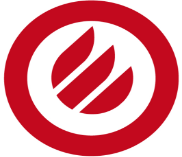 Общество с ограниченной ответственностью «Энэван»140007, Московская область, г. Люберцы, ул. 8 марта, д. 16; тел./факс: +7 (495) 374-56-88; e-mail: info@fire-union.ruР/с № 40702810800000064097 в ВТБ 24 (ПАО); к/с 30101810100000000716; БИК № 044525716www.fire-union.ru   www.pozhexpert.com   www.perfectteh.ru   www.pozheconomexpert.com   www.pozhadvokat.com  www.pozhobrazovanie.com    www.fire-test.ru   www.sertiff.com   www.01-system.ru   www.pozhtorg.ru    www.fire-z.ru    www.g-pt.ru  www.stroyenevan.com
Противопожарные двупольные двери(полотно утеплено рокволом, коробка  утеплена изовером, ручка, замок, доводчик) Противопожарные двупольные двери(полотно утеплено рокволом, коробка  утеплена изовером, ручка, замок, доводчик) Противопожарные двупольные двери(полотно утеплено рокволом, коробка  утеплена изовером, ручка, замок, доводчик) Противопожарные двупольные двери(полотно утеплено рокволом, коробка  утеплена изовером, ручка, замок, доводчик) Противопожарные двупольные двери(полотно утеплено рокволом, коробка  утеплена изовером, ручка, замок, доводчик) КатегорияКоличество дверейЦена за м2, ручка на планке "хром", замок "Kale"Цена за м2, ручка на планке "Fuaro", замок "Nemef"/"Apecs"Цена за м2, ручка раздельная , замок "Apecs" (аналог "Kale")Дилер601 и более830281678100Крупный опт151-600843783028235Средний опт51-150864085058505Мелкий опт11-508775-90458640-89108640-8910Розница3-109045-93158910-91808910-9180Розница +1-2931591809180Дополнительные комплектующие Дополнительные комплектующие Дополнительные комплектующие Дополнительные комплектующие Дополнительные комплектующие НаименованиеНаименованиеНаименованиеЦена к двериЦена к двериУпаковкаУпаковкаУпаковка405405Металл 1,5 мм на полотнеМеталл 1,5 мм на полотнеМеталл 1,5 мм на полотне17551755Цилиндр ключ/заверткаЦилиндр ключ/заверткаЦилиндр ключ/завертка270270Без доводчикаБез доводчикаБез доводчика11881188Технические двупольные двери
(полотно утеплено рокволом, коробка  утеплена изовером, ручка, замок)Технические двупольные двери
(полотно утеплено рокволом, коробка  утеплена изовером, ручка, замок)Технические двупольные двери
(полотно утеплено рокволом, коробка  утеплена изовером, ручка, замок)Технические двупольные двери
(полотно утеплено рокволом, коробка  утеплена изовером, ручка, замок)Технические двупольные двери
(полотно утеплено рокволом, коробка  утеплена изовером, ручка, замок)КатегорияКоличество дверейЦена за м2, ручка на планке "хром", замок "Kale"Цена за м2, ручка на планке "Fuaro", замок "Nemef"/"Apecs"Цена за м2, ручка раздельная , замок "Apecs" (аналог "Kale")Дилер601 и более688567506682Крупный опт151-600702068856817Средний опт51-150722270877087Мелкий опт11-507357-76277222-74927222-7492Розница3-107627-78977492-77627492-7762Розница +1-2789777627762Дополнительные комплектующиеДополнительные комплектующиеДополнительные комплектующиеДополнительные комплектующиеДополнительные комплектующиеНаименованиеНаименованиеНаименованиеЦена к двериЦена к двериУпаковкаУпаковкаУпаковка405405Металл 1,5 мм на полотнеМеталл 1,5 мм на полотнеМеталл 1,5 мм на полотне17551755Цилиндр ключ/заверткаЦилиндр ключ/заверткаЦилиндр ключ/завертка270270ГлазокГлазокГлазок675675Доводчик Доводчик Доводчик 11881188